Meningkatkan Hasil Belajar Bahasa Indonesia Materi Kosakata Dengan Menggunakan Media Kartu Kata Pada Siswa Kelas II SDK WegoknatarYohanes Frederik Pati1, Lukas Bera2,Maria Angelina Fransiska Mbari 31, 2, 3Universitas Nusa Nipa, Jl. Kesehatan No.3, Beru, Kec. Alok Timur, Kabupaten Sikka, Nusa Tenggara Timur.anjelinaanselmus@gmail.comAbstractThis study aimid to improve vocabulary learning outcomes by using word cards for garde II student at Wegoknatar Private Elementary School. This research was a calsroom action research (rsCAR) which was designed to assist teacher (researche) in finding and solving problems that occurred in the classroom. This CAR was carried out in two cycles involving 15 grade II students. The results indicated that after giving action for the two cycles, the vocabulary learning results increased. In the first meeting of the cycle I the score was 37,86% and in the second meeting the score was 60% meaning that not yet reached KKM. In the first meeting of cycle II there was an increase of 90% and at the second meeting, it increased to 100%. This implied that the use of word card media was able to improve vocabulary learning outcomes.Keyword : Word Card Media, Indonesian Language, vocabulary Material.AbstrakPenelitian ini bertujuan untuk meningkatkan hasil belajar kosakata dengan menggunakan media kartu kata pada sisiwa kelas II SDK Wegoknatar.Penelitian ini merupakan penelitian PTK (penelitian tindakan kelas) yang diranvang untuk membantu guru (peneliti) dalam menemukan dan memecahkan masalah yang ada didalam kelas. PTK ini dilaksanakan secara brsiklus dimana terdapat dua siklus. Penelitian ini dilaksanakan di kelas II dengan jumlah siswa 15 orang dengan hasil penelitian menunjukan bahwa setelah pemberian tindakan sebanyak II siklus dimana hasil belajar kosakata semakin meningkat dengan hasil siklus I pertemuan pertama perolehan nilai sebesar 37,86% dan pertemuan ke dua perolehan nilainya 60% dengan kategori belum mencapai KKM. Pada siklus II mengalami peningkatan nilai demana pertemuan pertama sebesar 90% dan pertemuan kedua meningkat menjadi 100% . maka hasil belajar dari siklus II meningkat dan masuk dalam kategori sangat baik, sehingga memenuhi KKM. Hal ini menunjukan bahwa penggunaan media kartu kata dapat meningkatkan hasil belajar kosakata.Kata Kunci: Media Kartu Kata, Bahasa Indonesia, Materi Vocabulary.Copyright (c) 2023 Yohanes Fredrik Pati, Lukas Bera, Maria Angelina Fransiska MbariCorresponding author: Yohanes Fredrik Pati	Email Address: anjelinaanselmus@gmail.com  (Jl. Kesehatan No.3, Beru, Kec. Alok Timur, Kabupaten Sikka)Received 23 February 2023, Accepted 2 March 2023, Published 2 March 2023PENDAHULUANPendidikan sangat diperlukan oleh manusia, karena melalui pendidikan seseorang akan belajar mengembangkan  potensi  diri. Menurut standar nasional pendidikan yang berdasarkan pancasila  dan Undang-Undang RI Nomor 32 Tahun 2013 Bab 1 pasal 3 menyatakan pendidikan yang  bermutu  diarahkan untuk mengembangkan potensi  siswa agar menjadi manusia yang beriman dan bertaqwa  kepada Tuhan Yang Maha Esa berahkalak mulia, sehat, berilmu, cakap, kreatif, mandiri  dan menjadi   warga negara yang  demokratis serta bertanggung jawab. Pendidikan merupakan salah satu pondasi dalam kemajuan suatu bangsa, semakin baik kualitas pendidikan yang diselenggarakan oleh suatu bangsa, maka akan diikuti dengan semakin baiknya kualitas bangsa tersebut (Hamidah dan Ratnasari, 2020) dan (Selmin et al., 2022). Di Indonesia pendidikan juga sangat diutamakan, karena pendidikan memiliki peranan sangat penting terhadap wujudnya peradaban bangsa yang bermartabat (Firdiani, 2018) dan (Putra, 2021). 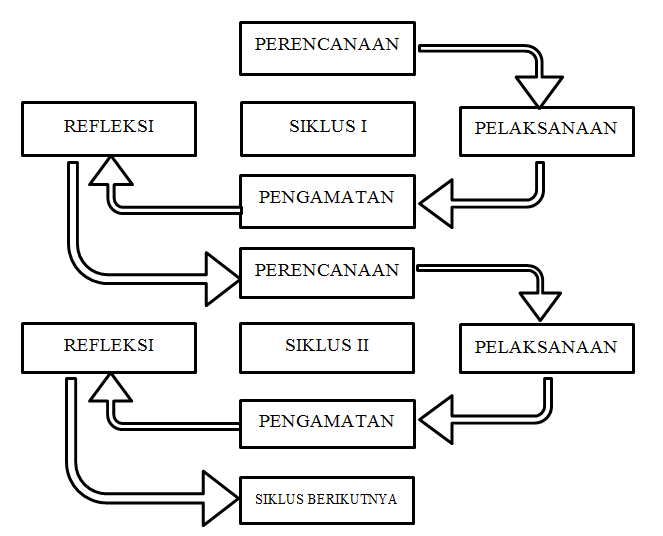 Pembelajaran Bahasa Indonesia merupakan salah satu mata pelajaran yang diajarkan dari jenjang sekolah dasar sampai pada jenjang perguruan tinggi. Dalam pembelajaran Bahasa Indonesia terdapat empat aspek keterampilan yakni keterampilan mendengarkan atau menyimak, keterampilan berbicara, keterampilan membaca, dan keterampilan menulis. Dari aspek- aspek tersebut terdapat satu aspek yang harus dikembangkan dan di bina yakni aspek menulis. Berdasarkan hasil pengamatan di SDK Wegoknatar selama peroses pembelajaran di kelas II masih banyak siswa mengalami kesulitan dalam menulis kalimat maupuan kata, siswa terlihat kurang aktif dalam hal menulis. Dari 15 siswa terdapat 7 siswa mengalami kesulitan dalam menulis sehingga persentasinya juga sangat tinggi yakni mencapai 47% dari 100%. Hal ini dikarenakan pada saat peroses pembelajaran berlangsung siswa kurang memperhatikan penjelasan guru, kebanyakan siswa yang hiperaktif menggangu temanlain. METODE Jenis penelitian yang digunakan adalah Penelitian Tindakan Kelas (PTK) yang digunakan untuk meningkatkan hasil belajar materi kosakata dengan menggunakan media kartu kata yang sudah terencana dengan tahapan refleksi dan tindakan. Subjek penelitian adalah siswakelas II SDK Wegoknatar dengan jumlah siswa 15 orang yang terdiri dari  7 laki-laki dan 8 perempuan. Penelitian ini dilaksanakan di semester ganjil tahun ajaran 2022/2023 lokasi penelitian SDK Wegoknatar, Kecamatan Hewokloang, kabupaten Sikka. Tujuan penelitian tindakan kelas ini untuk  memperbaiki peroses pembelajaran dikelas dengan harapan dapat meningkatkan hasil belajar siswa.Prosedur yang dilakukan dalam peneltian tindakan kelas ini berbentuk siklus yang akan berlangsung dari tinggat keberhasilan dan target yang akan dicapai. Dimana setiap siklus dilakukan dua kali pertemuan dan setiap silkus terdapat empat tahapan yaitu : tahap perencanaan, pelaksanaan tindakan, observasi, dan refleksi. Metode penelitian ini dilaksanakan menurut pola yang dikembangkan oleh Kemmis dan Taggart yaitu menggunakan sistem spiral seperti pada gambar dibawah ini.Teknik pengumpulan data pada penelitian ini adalah observasi, tes, dan dokumentasi. Sedangkan teknik analisis data pada penelitian ini adalah teknik analisis data kuantitatif dan juga teknik analisis data kaulitatif. HASIL DAN DISKUSIDeskripsi Kondisi AwalPenelitian ini dilaksanakan di kelas II SDK Wegoknatar tahun ajaran 2022/2023. Pelaksanaan PTK ini terdiri dari dua siklus dan setiap siklus terdiri dari empat tahapan yakni perencanaan tindakan, pelaksanaan tindakan, observasi, dan refleksi. Berikut hasil belajar siswa pada kondisi awal.Tabel 1. Hasil Belajar Pada Kondisi AwalDeskripsi Hasil Tindakan Tiap SiklusSiklus I pertemuan 1 dan 2Berdasrkan hasil analisis yang diperoleh pada silkus I pertemuan pertama dan kedua, diperoleh hasilsebagai berikut: Tabel 2. Hasil belajar siswa siklus 1 pertemuan 1 dan 2	Selain hasil yang diperoleh siswa, adapun hasil observasi guru maupun siswa pada siklus I. Berikut hasil observasi guru maupun siswa.Tabel 3. Hasil Observasi Guru Siklus I zpertemuan 1 dan 2Selain observasi guru ada juga hasil observasi siswa, berikut hasil observasi penilaian siswa sebagai berikut.Tabel 4. Hasil Observasi Siswa Siklus I pertemuan 1 dan 2Siklus II Pertemuan 1 dan 2Berdasarkan hasil refleksi pada siklus I, maka diperoleh hasil analisis data pada siklus II sebagai berikut.Tabel 5. Hasil Belajar Siswa Siklus II Pertemuan 1 dan 2Selain hasil belajar yang diperoleh siswa, adapun hasil observasi guru dan siswa sesuai hasil refleksi pada siklus I dan di peroleh hasil observasi guru dan siswa pada siklus ke II sebagai berikut.Tabel 6. Hasil Observasi GuruSelain observasi guru, peneliti juga melakukan observasi terhadap siswa. berikut tabel observasi siswaTabel 7. Hasil Observasi SiswaPerbandingan antar siklus Aktivitas GuruPerbandingan aktivitas guru pada siklus I dan II dapat dilihat pada tabel berikut.Tabel 8. Perbandingan hasil observasi guru siklus I dan IIBerdasarkan tabel diatas dapat di simpulkan bahwa hasil observasi guru pada siklus I mengalami peningkatan pada siklus ke II.Aktivitas Siswa Selaian aktivatas guru, aktivitas siswa juga mengalami peningkatan dari siklus I ke siklus II. Untuk lebih jelas perhatikan tabel dibawah ini.KESIMPULANBerdasarkan hasil yang diperoleh dapat disimpulkan bahwa penggunaan media kartu kata pada materi kartu kata sangat efektif, karena dilihat dari hasil belajar yang di dapat dari siklus I ke siklus ke II mengalami peningkatan. Dimana pada siklus I pertemuan pertama perolehan nilainya 37,86% dan pertemuan ke dua sebesar 60% dan mengalami peningkatan pada siklus ke II yakni pertemuan pertama 90% dan pertemuan ke dua sebesar 100%. Hal ini menunjukan bahwa penerapan media kartu kata pada materi kosakata dapat meningkatkan hasil belajar siswa kelas II SDK Wegoknatar.REFERENSIAtmaja, I., & Sukendra, I. (2020). “Instrumen Penelitian” Jurnal Paud Agapedia.Desmiyetri, (2018) “Peningkatan Kemampuan Menulis Melalui Media kartu Huruf di Kelas II SDN 14 Siguntur Muda Kecamatan Koto XI tarusan Kabupaten Pesisir Selatan”.Skripsi Universitas Sanata Dharma Yogyakarta.Getmi Purnama Setia (2018) “Penggunaan Media Kartu Kata Dapat Meningkatkan Kemampuan Menulis Kalimat Sederhana” Universitas Negri Jakarta Hidayah Nurma, (2022) “Penggunaan Media Kartu Kata Dapat Meningkatkan Kemampuan Menulis Pemula Siswa Kelas II SDN 164 Pekanbaru” Jurnal PAJAR Universitas Riau, Pekanbaru, IndonesiaKaiyan, (2021) “Peningkatan Menulis Puisi Melalui Kartu Kata Sebagai Media Pembelajaran” Jurnal Inovasi Keguruan Dan Ilmu Pendidikan Ningsih Suharti, (2014) “Meningkatkan Keterampilan Menulis Puisi Siswa Pada Materi Pembelajaran Menulis Puisi Setelah Diterapkan Media Kartu Kata Bergambar Pada Siswa Kelas III Di SDI Al-Khairiyah Banyuwangi Tahun Pelajaran /2014/2015” Jurnal Universitas Jember (UNEJ)Nur Siti, (2018) “Peningkatan Keterampilan Menulis Deskripsi Melalui Media Kartu Kata Bergambar Pada Mata Pelajaran Bahasa Indonesia Kelas II MIS Ma’arif Pranten Seloprojo Kec. Ngablak Kab. Magelang Tahun Pelajaran 2018/2019” Universitas Institut Agama Islam Negri SalatigaNursyam Angriani, (2022) “Peningkatan Kemampuan Siswa Kelas II SD dalam Menulis Kata dengan Menggunakan Media Gambar di SDN Wata Kecamatan Bungku Barat Kabupaten Morowali” Jurnal Kreatif Tadulako Online Vol. 3 No. 1 ISSN 2354-614X.Putra, S. H. J. (2021). Effect of Science, Environment, Technology, and Society (SETS) Learning Model on Students’ Motivation and Learning Outcomes in Biology. Tarbawi : Jurnal Ilmu Pendidikan, 17(2), 145–153. https://doi.org/10.32939/tarbawi.v17i2.1063SkorKategoriFrekuensiPersentase (%)80 – 100Sangat baik213,3%66 – 79 Baik 213,3%56 – 65 Cukup 320%40 – 55 Kurang 853,3%JumlahJumlah15100Kategori nilaiTindakanTindakanPertemuan 1Pertemuan 2Jumlah seluruh siswa1515Jumlah nilai siswa1.1481.199Persentase rata-rata76,5379,53Jumlah siswa yang tuntas89Jumlah siswa yang tidak tuntas76Persentase ketuntasan siswa secara klasikal %37,86%60%Kategori Kurang Cukup Siklus IJumlah skorSkor maksimalpersentaseSiklus IPertemuan 19812877%Siklus IPertemuan 210012880%Siklus IJumlah skorSkor maksimalpersentaseSiklus IPertemuan 1425675%Siklus IPertemuan 2475683%Kategori nilaiTindakanTindakanPertemuan 1Pertemuan 2Jumlah seluruh siswa1515Jumlah nilai siswa1.1481.312Persentase rata-rata76,5387,46Jumlah siswa yang tuntas1415Jumlah siswa yang tidak tuntas10Persentase ketuntasan siswa secara klasikal %90%100%Kategori Sangat BaikSangat Baik Siklus IIJumlah skorSkor maksimalpersentaseSiklus IIPertemuan 111412889%Siklus IIPertemuan 211612891%Siklus IIJumlah skorSkor maksimalpersentaseSiklus IIPertemuan 1425675%Siklus IIPertemuan 2475683%Siklus ISiklus ISiklus ISiklus ISiklus IISiklus IISiklus IIJumlah skorSkor maksimalpersentaseJumlah skorSkor maksimalPersentasePertemuan 19812877%11412889%Pertemuan 210012880%11612891%Siklus ISiklus ISiklus ISiklus ISiklus IISiklus IISiklus IIJumlah skorSkor maksimalpersentaseJumlah skorSkor maksimalPersentasePertemuan 1425675%485686%Pertemuan 2475683%505689%